.RIGHT STOMP KICK, RIGHT COASTER, LEFT & RIGHT HEEL SWITCHESLEFT SHUFFLE, ½ TURN RIGHT, ½ TURN RIGHT, ½ TURN SHUFFLELEFT STOMP KICK, LEFT COASTER, RIGHT & LEFT HEEL SWITCHESRIGHT SHUFFLE, ½ TURN LEFT, ½ TURN LEFT, ½ TURN SHUFFLERIGHT & LEFT TOE POINTS - ½ TURN HITCHES (4 SMALL HITCH TOUCHES)STEP TOUCHES, ROCK RIGHT, RIGHT KICK BALL CHANGECROSS ROCK, CROSS ROCK, ½ TURN LEFT, HITCHESWEAVE LEFT, RIGHT HEEL JACK, LEFT CROSS ROCK, ¾ TURN LEFTRIGHT KICK BALL CHANGE, KICK RIGHT OUT/LEFT OUT, SKATE RIGHT, SKATE LEFT, RIGHT CHASSESKATE LEFT, SKATE RIGHT, ROCK LEFT OVER RIGHT ¼ TURN LEFT, RIGHT MAMBO, LEFT COASTERREPEATAin't Gonna Wait 4 U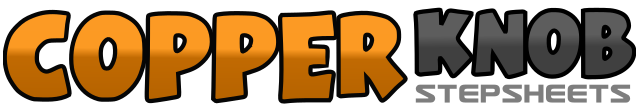 .......Count:80Wall:2Level:Intermediate/Advanced.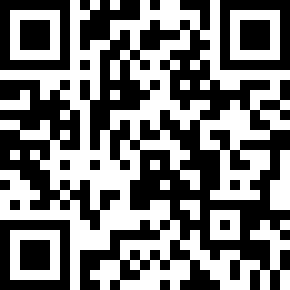 Choreographer:Maria Louise Gill (UK)Maria Louise Gill (UK)Maria Louise Gill (UK)Maria Louise Gill (UK)Maria Louise Gill (UK).Music:Love Ain't Gonna Wait For You - S Club 7Love Ain't Gonna Wait For You - S Club 7Love Ain't Gonna Wait For You - S Club 7Love Ain't Gonna Wait For You - S Club 7Love Ain't Gonna Wait For You - S Club 7........1-2Right stomp kick3&4Right coaster step5&6&Left heel - right heel7-8Left heel hook1&2Shuffle left right left3-4Rock forward right recover on left5-6Turn ½ right, step on left ½ turn right7&8Turn ½ right as you shuffle right left right1-2Left stomp kick3&4Left coaster step5&6&Right heel - left heel7-8Right heel hook1&2Shuffle right left right3-4Rock forward on left recover right5-6Turn ½ left, step on right ½ turn left7&8Turn ½ right as you shuffle left right left1-2Point right to right side replace3-4Point left to left side replace5-6Hitch right turn 1/8 left, hitch right turn 1/8 left7-8Hitch right turn 1/8 left, hitch right turn 1/8 left1-2Step right to right side touch left foot behind3-4Step left to left side touch right behind5-6Rock right recover7&8Right kick ball change (you will be slightly angled to the left corner)1&2Cross right over left (mambo)3&4Cross left over right (mambo) turning ¼ turn5-6Turn ½ left&7&8Two right knee hitch touches making ¼ turn left1-2Right over left, step left to left3&4Step right behind left, step left to left, right heel jack&5-6Cross left over right (stepping back ¼ on right)7&8Turn ½ shuffle left right left1&2Right kick ball change3&4Right kick (out-out right left)5-6Skate right - skate left7&8Chasse right1-2Skate left skate right3&4Rock left over right recover turn ¼ left5&6Right mambo7&8Left coaster